ARRENDAMIENTO DEL LOCAL TIPO “B” PARA VENTA DE COMIDA, SIGNADO CON EL NUMERO 06, EN LA FACILIDAD PESQUERA ARTESANAL DE SANTA ROSA CHICO.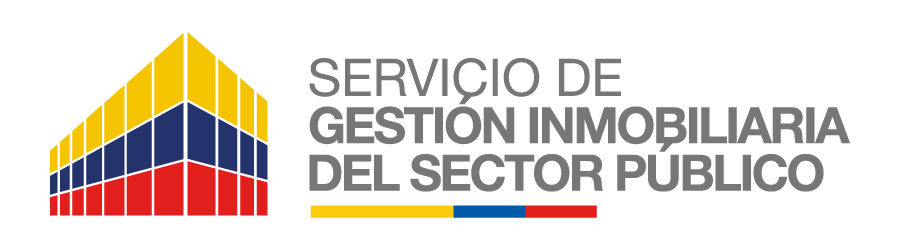 
Procedimientos de Arrendamiento, los procedimientos de: “DAR EN ARRENDAMIENTO UN LOCAL COMERCIAL TIPO B PARA VENTA DE COMIDA PREPARADA (DESAYUNOS Y ALMUERZOS), SIGNADO CON EL NUMERO 06, EN EL INMUEBLE DENOMINADO FACILIDAD PESQUERA ARTESANAL DE SANTA ROSA CHICO, UBICADO EN EL BARRIO REALES TAMARINDOS A LADO DE LA EMPRESA DOCAPES, DEL CANTÓN SALINAS, PROVINCIA DE SANTA ELENA”.